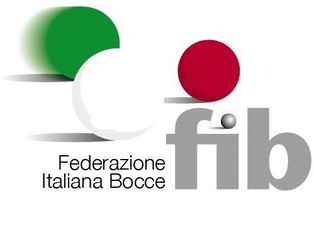 SCHEDA DI ISCRIZIONELa Società _____________________________________________________________________Codice F.I.B. _____________________ Con sede in __________________________________Via _______________________________________________________________ n° __________C.A.P. ________________ Telefono ___________________ Fax ________________________E-mail _________________________________________________________________________IBAN __________________________________________________________________________Avendone ottenuto il diritto, chiede di iscriversi per l’anno sportivo 2019/2020 alCAMPIONATO ITALIANO DI SOCIETA’ SERIE A2FOgni Società potrà utilizzare un massimo di nove giocatrici di Categoria AF + 2 under per un totale di 11 giocatrici in distinta. Potranno partecipare al Campionato tutte le giocatrici tesserate nelle Categorie  A - B – Under che abbiano compiuto 13 anni di età. Si allega al presente modulo il “Certificato di Iscrizione” contenente i nominativi delle atlete partecipanti e di Allenatore e Vice-allenatore. La Scrivente Società dichiara di rendere disponibile il proprio Bocciodromo per lo svolgimento di una o più giornate di campionato. In caso di momentanea inagibilità dei suoi campi di gioco, o nel caso in cui la Società sia sprovvista di campi coperti nel numero necessario all’attività, la Società disputerà le partite di Campionato presso il bocciodromo della Società ____________________________________________________________Via ___________________________________________________________ n° ______________C.A.P. ____________________ Tel. _______________________ Fax _____________________E-mail _________________________________________________________________________In regola con le normative vigenti.                  Data                                                                               Timbro e Firma_________________________                                     ________________________________La presente iscrizione deve essere trasmessa al Settore Tecnico F.I.B. unitamente alla ricevuta di avvenuto pagamento entro il 20 Gennaio 2020.La quota di iscrizione di € 500,00 dovrà essere versata sull’IBAN IT95A0306903214100000013845  intestato alla FIB